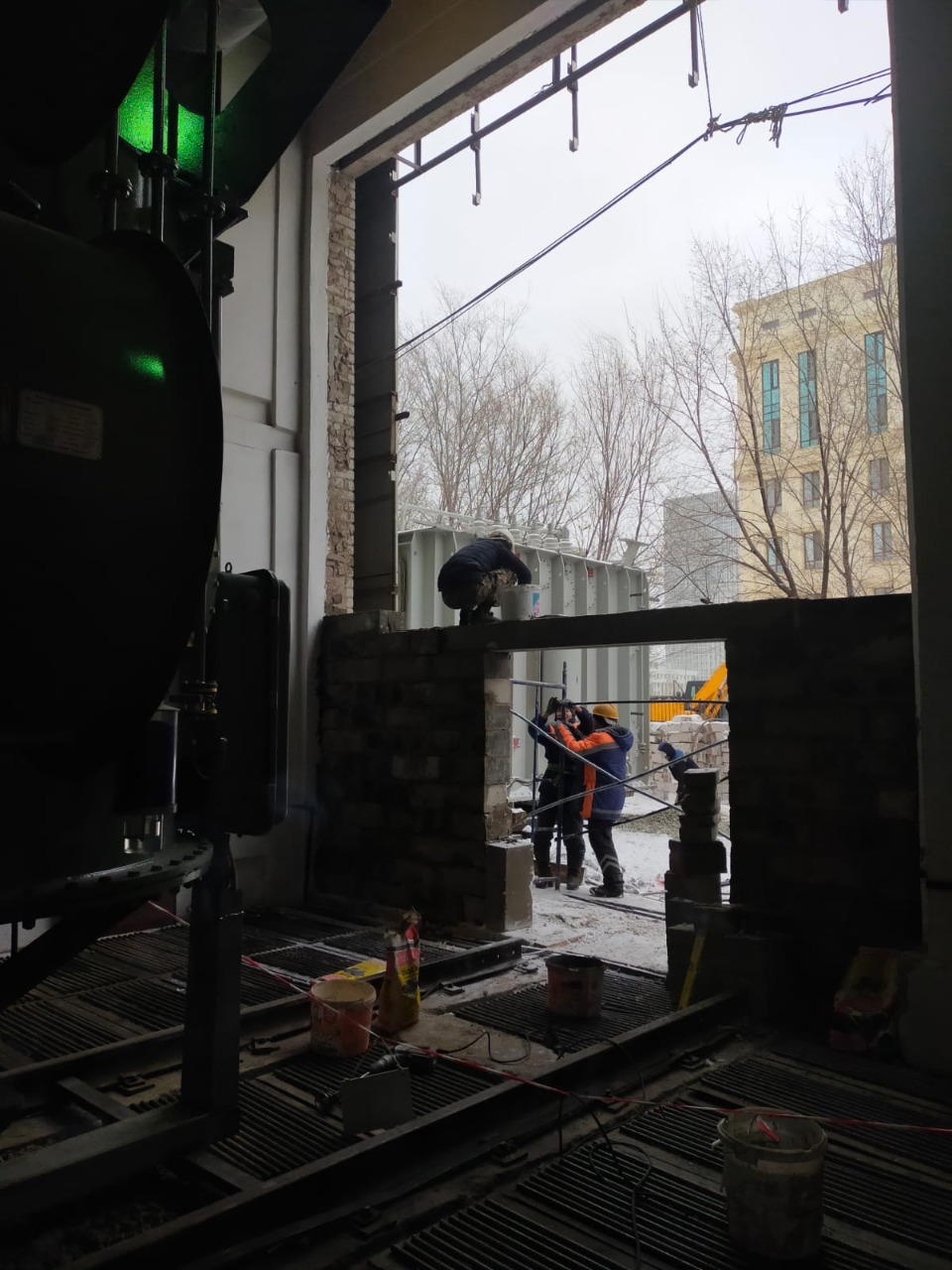 Реконструкция ПС "Левобережная"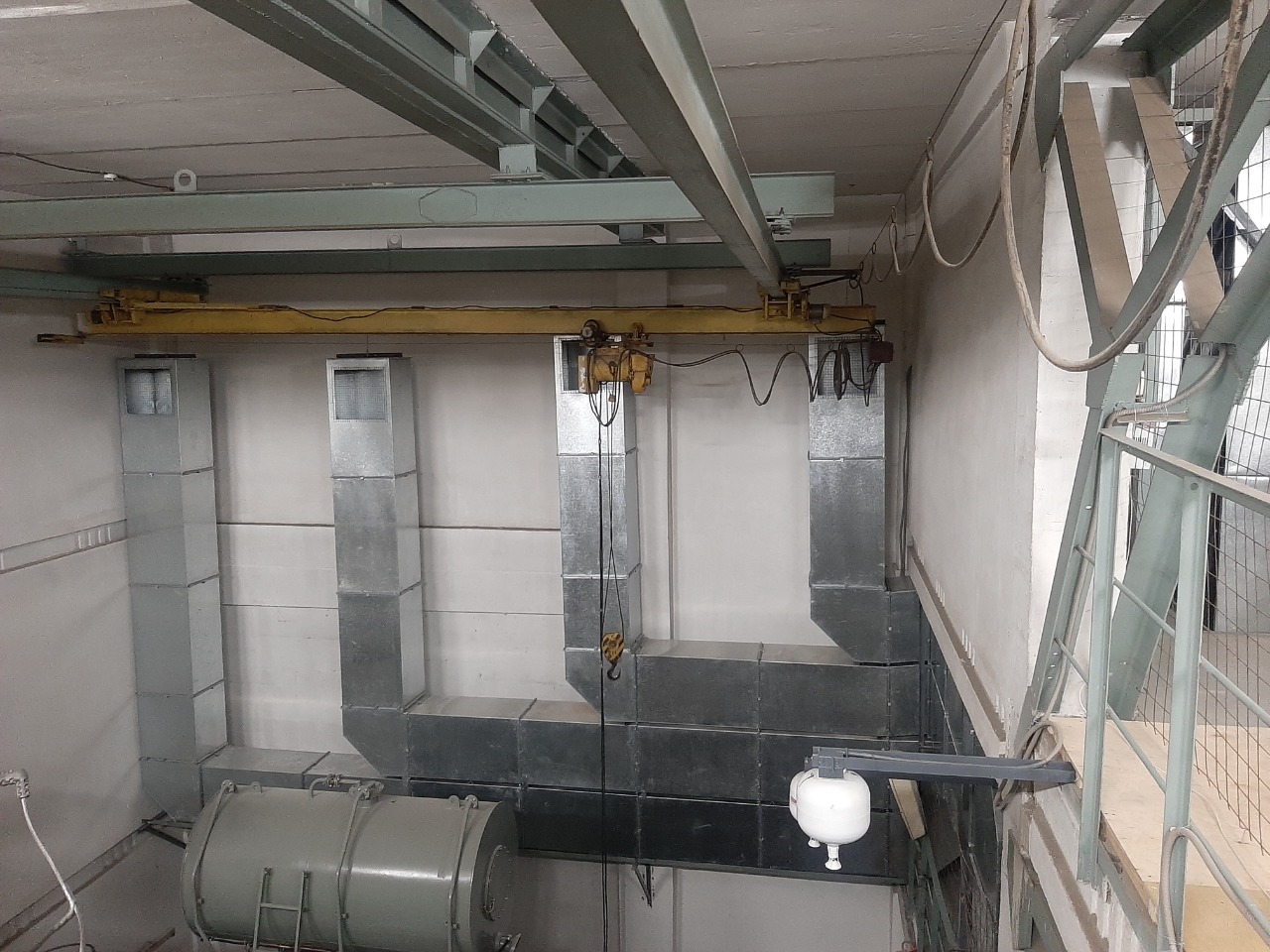 Установка системы вентиляции камер трансформаторов Т1, Т2 на ПС Левобережная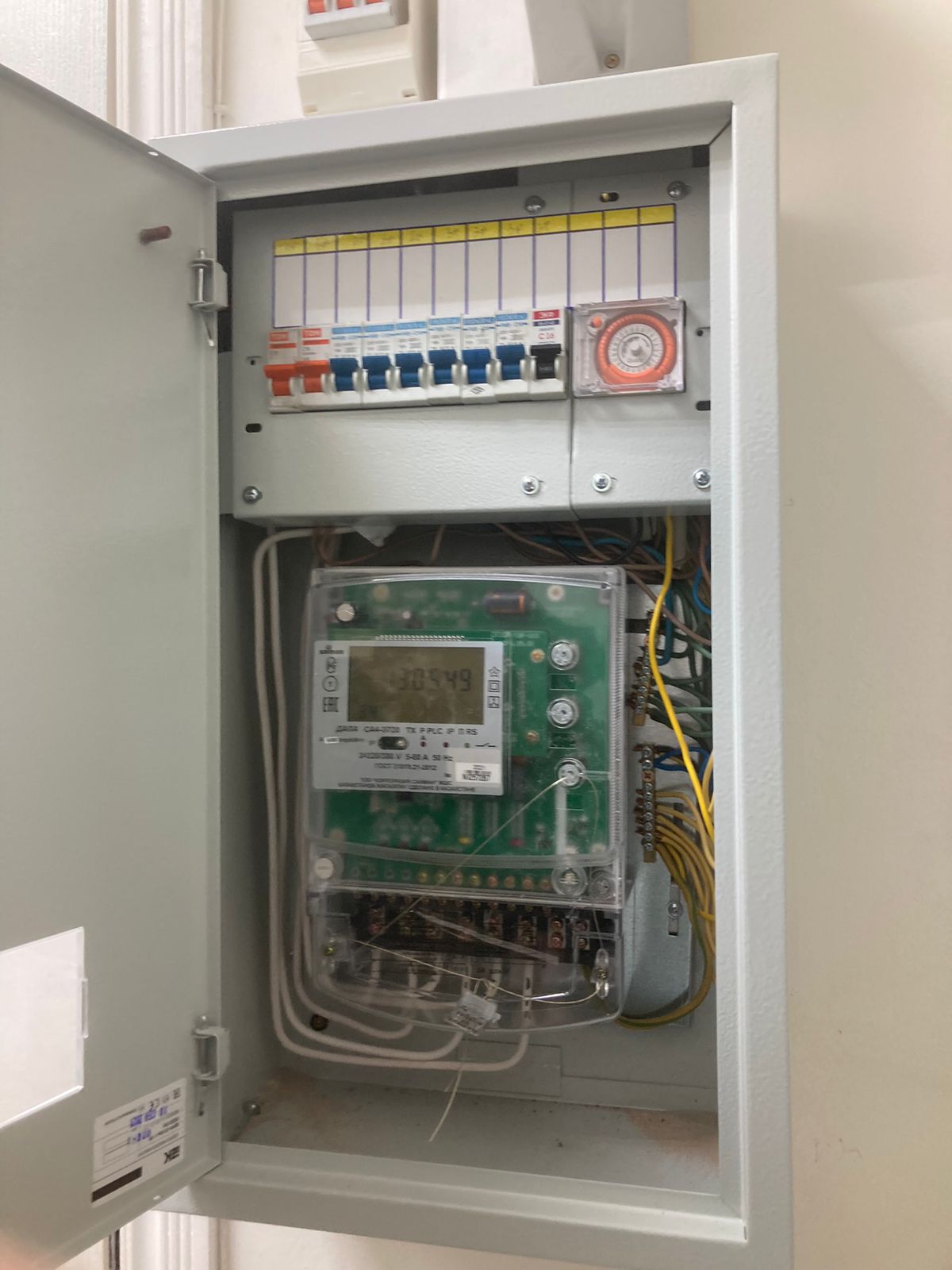 Внедрение АСКУЭ юридических лиц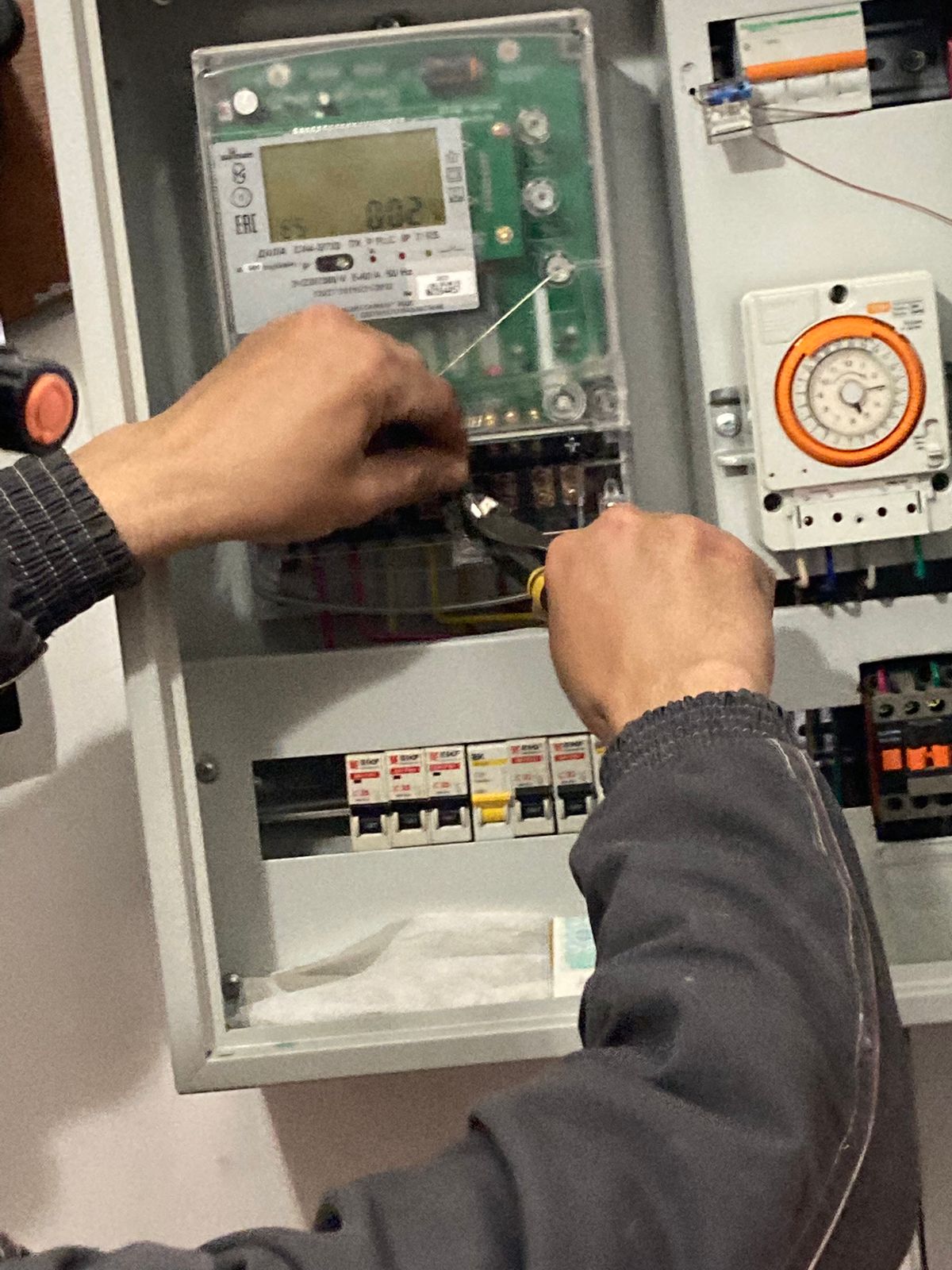 Установка АСКУЭ юридических лиц